國立苗栗高級商業職業學校109學年度第一學期學生輔導工作委員會暨生命教育、家庭教育推動小組會議照片◎開會時間：109年8月28日(星期五) 15：10 ~ 16：00◎開會地點：本校商教樓2樓會議室國立苗栗高級商業職業學校109學年度第一學期學生輔導工作委員會暨生命教育、家庭教育推動小組會議照片◎開會時間：109年8月28日(星期五) 15：10 ~ 16：00◎開會地點：本校商教樓2樓會議室國立苗栗高級商業職業學校109學年度第一學期學生輔導工作委員會暨生命教育、家庭教育推動小組會議照片◎開會時間：109年8月28日(星期五) 15：10 ~ 16：00◎開會地點：本校商教樓2樓會議室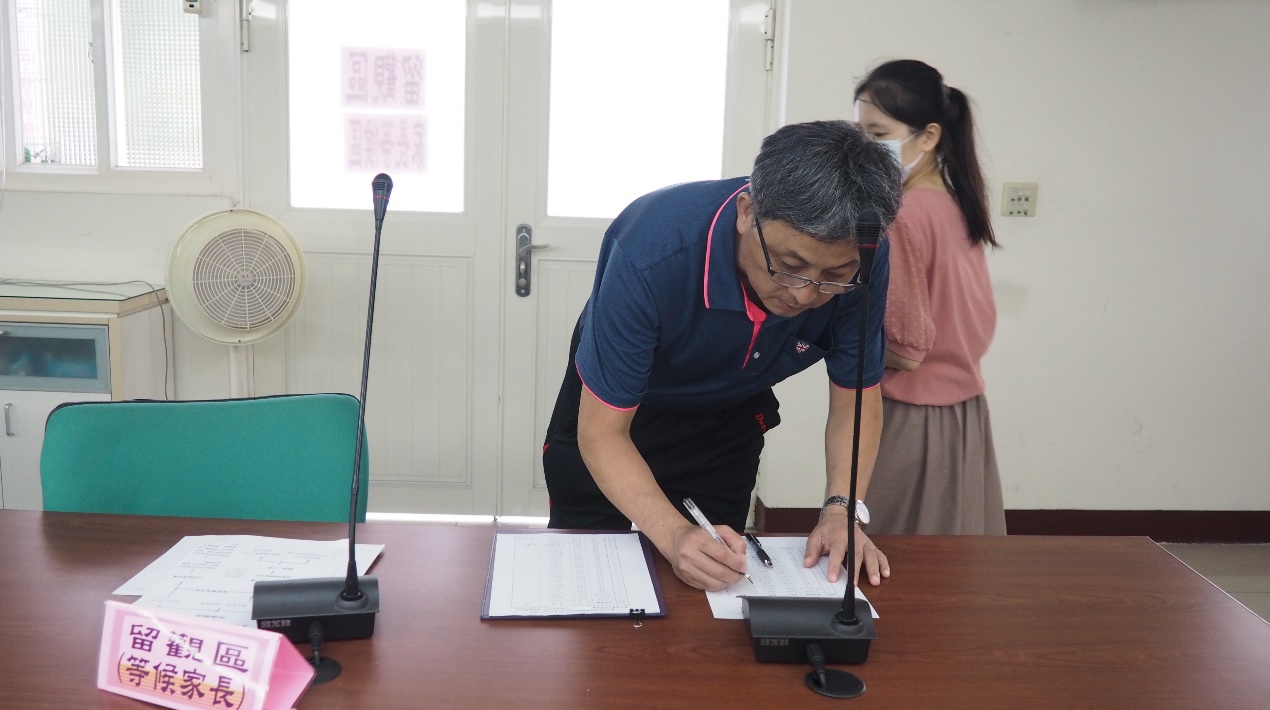 與會委員簽到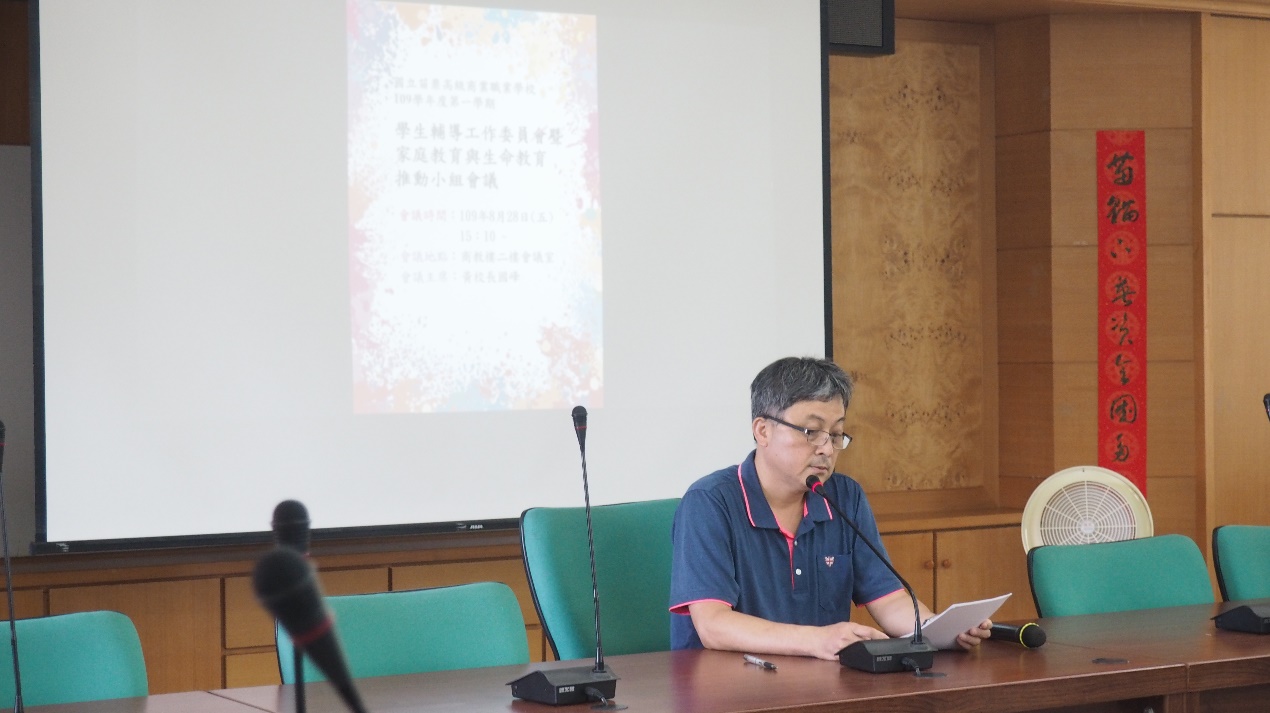 校長主持會議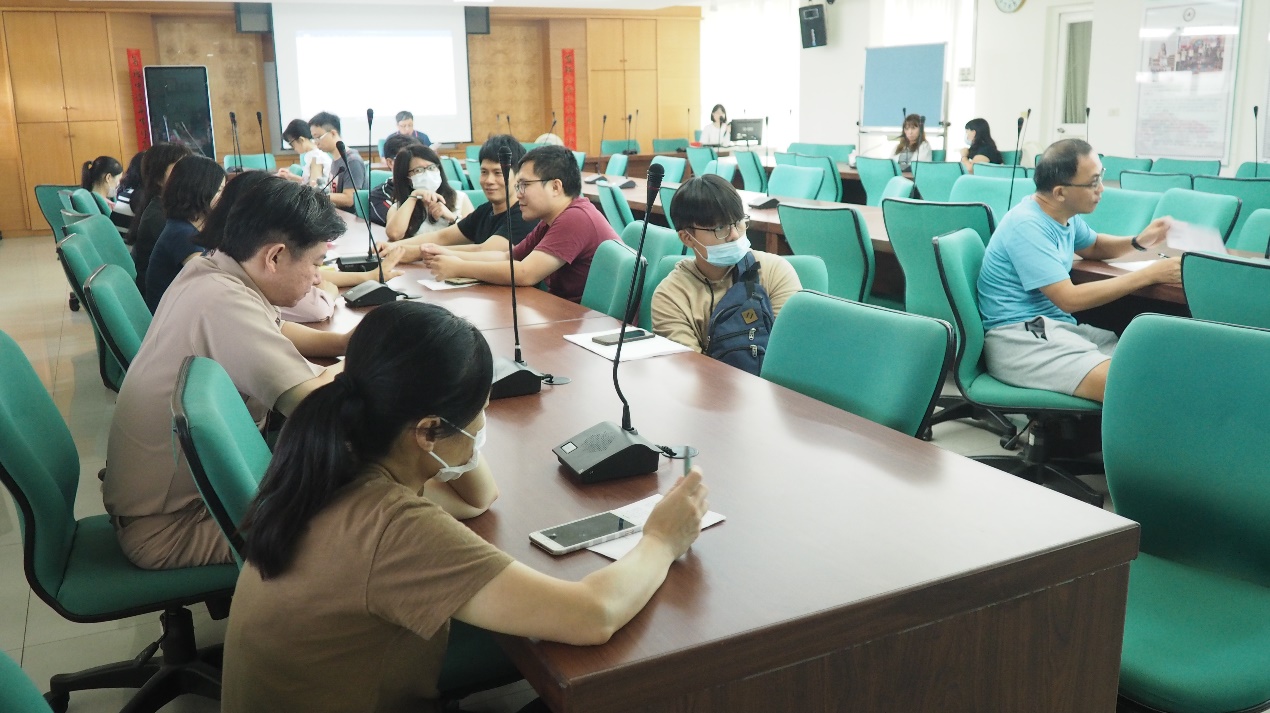 輔導主任進行說明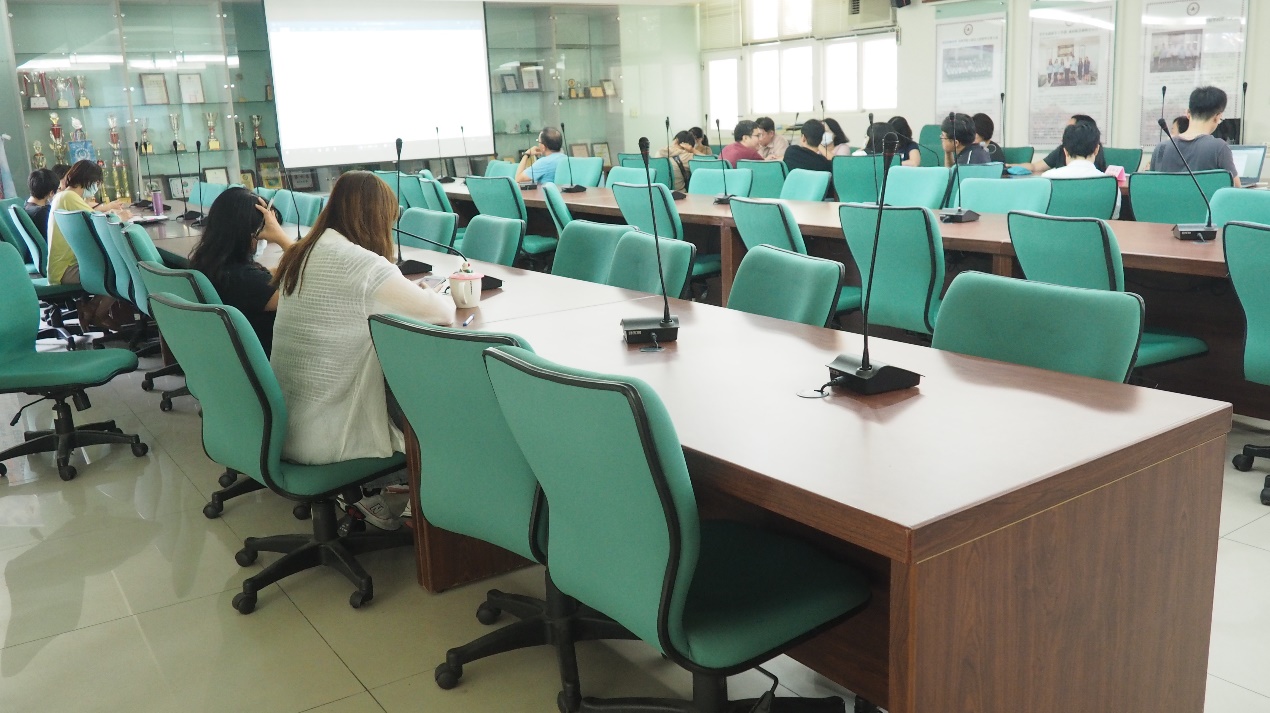 會議畫面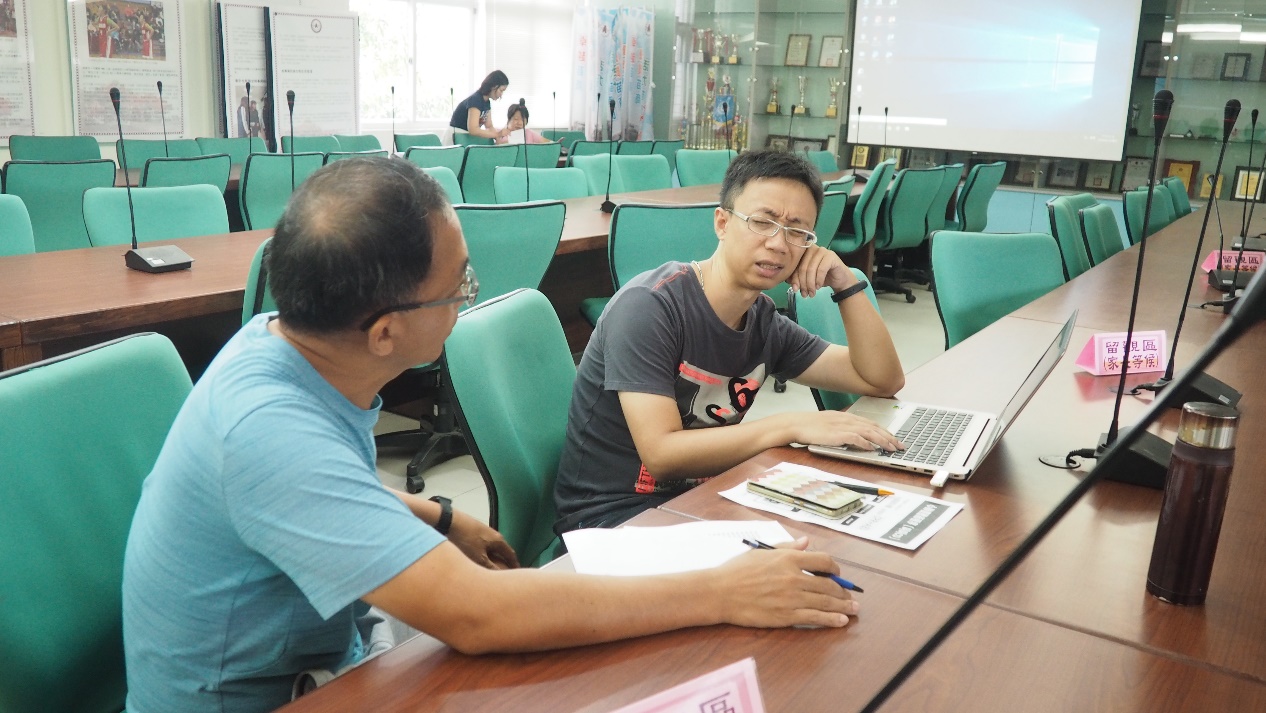 成員進行意見交流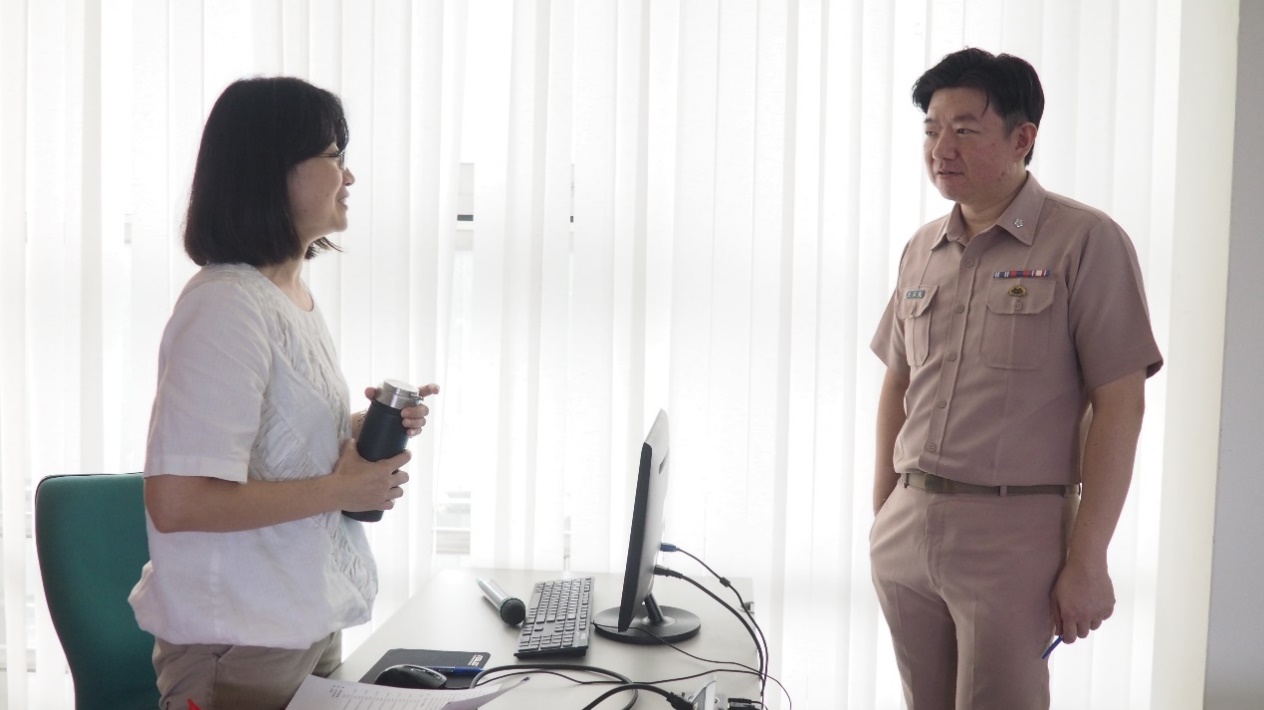 成員進行意見交流